Wausau Pro MusicaSeptember 2021 Newsletter We’ve started rehearsals! 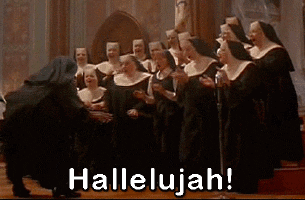 by Dixie Hettinga & Karen Zuidema     9/16/2021    Links:ProMusica Rehearsal Schedule Fall 2021Link:  Silent Night arr. Roger Emerson, PentatonixCarol of the Bells link:  Media Player (jwpepper.com)Board President’s Notes:  We had a Board meeting this past Tuesday, Sept 14 prior to rehearsal.  I cannot thank the Board members enough for all their work “behind the scenes” in helping the organization run smoothly.We have secured an agreement with First Presbyterian Church for our rehearsal venue and are thankful to have a larger area to spread out and provide better ventilation, use of additional space for sectionals, use of the library for Board meetings, risers to provide better line of sight to the director, and convenient parking.  We will continue to maintain office space including our music library at the Wausau Conservatory of Music.A big thank you to Kathy Koch-Engstrum and Julie Correll for helping to assemble the rehearsal binders.Thanks to Barb Oelke for all her work in getting the singer’s masks.  If you still want one, let her know by Sept. 20th when she will be placing another order.Thank you to all of you who have filled out the waivers and for compliance with the COVID protocol for resumption of rehearsals.  Wearing masks and social distancing is an inconvenience when singing and building community, but unfortunately a necessary one as the incidences of COVID are again increasing.  The Board discussed the issue again at our recent meeting and felt we do not need to make any other changes at this time.Shelly continues to work on updating the website and facebook page.  She is taking pictures of the new members and will be asking for bios to be completed so we can post updated membership info on our website.  Thank you, Shelly!The letter fundraising campaign will be completed in the next several weeks.  Thank you to Lynn Drecktrah, Pat Tyberg, Maureen Noteboom and Shelly Kafka.  Please consider donating in addition to your dues if you are financially able to do so.  Also let the committee know if there are other donors we can add to our list.Another membership update since the last Newsletter.  The following members have decided not to participate in rehearsals this Fall:  Donna Henneman, Kristin Zaal, Emily Toth, Margaret Higginbotham, Vickie Richmond Hawkins, Abby Trueblood, Claire Butalla, Kaydee Rennie.  Some of them indicated that they may participate in the Spring.  We hope to have a roster available by the end of this month as we determine which members are participating this Fall.Many of you have heard that our beloved Charlotte Hoecker died in Hospice Care this past Wednesday.  As soon as I know the details of the funeral arrangements and where we can send letters of condolences, I will notify you in a separate group email.  Charlotte was an inspiration to us all and lived life to the fullest.  She will be dearly missed.  Please keep the family in your thoughts and prayers.  “This is my prayer for you; there for you, ever true.  Each and every day for you, in everything you do.  And when you come to me, and hold me close to you,  I bless you and you bless me too”.  (The Blessing by Celtic Woman)Artistic Director’s Notes:   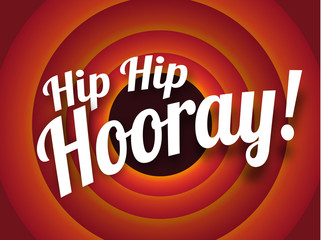 As of now I’ve had the chance to meet with the 1st and 2nd altos - it’s been really wonderful to finally get to hear you sing!  The hour goes by far too quickly; it’s always a surprise when the alarm on my phone goes off to remind me to stop - I know that if I didn’t set an alarm I would keep going...and going….and going. For the first ½ of our rehearsal we’ve been working on breathing and vocal exercises to get those vocal folds moving again after all of this time - after the break we’ve gotten a start on a few octavos in the binders.  Sopranos - you will be getting your binders at your first rehearsal - we have some winter/holiday music to look at and then a few things are included for an early start on our spring concert.  I’m really looking forward to meeting with you in the upcoming weeks.   I won’t be including choral tracks for any winter music we’ll be looking at, but I do have Youtube links to some pieces we’ll be working on;  the Emerson/Pentatonix arrangement of Silent Night and Carol of the Bells.  You can find them at the top of the newsletter.  Below you’ll find the rehearsal choral tracks and a performance example link to 3 of the 12 pieces that we will be performing in our spring concert, Voices from a Northern Path.  These are the 3 octavos that you have in your current music binders for us to get an early start for spring.  For those new to the ensemble - the spring concert will include 12 pieces from northern “climes” - North America (FAR North America), Scandinavia and the northern Celtic nations.  Enjoy!!!!Reel a’ Bouche: (Quebec Province)Shoshone Love Song (The Heart’s Friend):  American Northern Rocky MountainsLoch Lomond:  Highlands, ScotlandKeep well and keep singing!Karen   karenazuidema@gmail.comAccompaniment trackhttps://bit.ly/3zdaPDn3 Part Balanced voiceshttps://bit.ly/3zmGYIFPart 1 Predominant https://bit.ly/3tLHJKlPart 2 Predominanthttps://bit.ly/3EpkGtJPart 3 Predominanthttps://bit.ly/3nC0YoFPerformance exampleReel a' Bouche - University of Michigan Women's Glee Club w/Ben CattAccompaniment trackhttps://bit.ly/3nCIJ2o3 Part Balanced Voiceshttps://bit.ly/3CkXsDbSop 1 Predominanthttps://bit.ly/3Ak3MKHSop 2 Predominanthttps://bit.ly/3tMtqVOAlto Predominanthttps://bit.ly/3hDuqqkPerformance example (audio only)https://bit.ly/2Z52rtrBalanced Voiceshttps://bit.ly/39ellQgSoprano 1 Predominanthttps://bit.ly/3hERCorSoprano 2 Predominanthttps://bit.ly/3zdfuoRAlto I Predominanthttps://bit.ly/3lwBnL7Alto 2  Predominanthttps://bit.ly/3lvPzE3Solo Predominanthttps://bit.ly/3lqhxRyPerformance example Loch Lomond - SSAA by Cypress Choral Music on SoundCloud - Hear the world's soundsNew Website address:  www.wausaupromusica.org